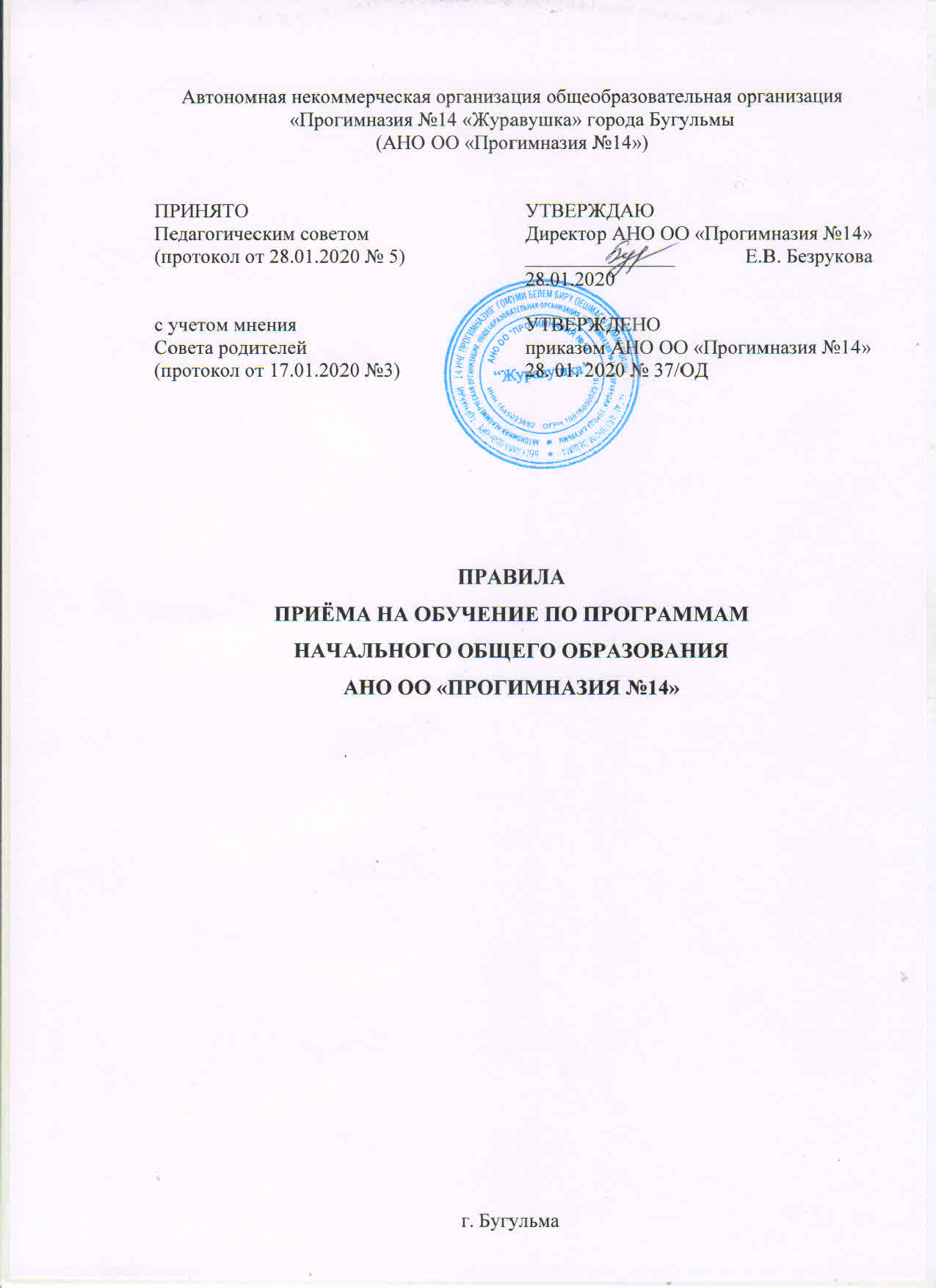 Общие положенияПравила приёма на обучение по программам начального общего образования (далее – Правила приема) регламентируют прием граждан Российской Федерации (далее – ребенок, дети) в автономную некоммерческую организацию общеобразовательную организацию «Прогимназия № 14 «Журавушка» города Бугульмы (далее – Прогимназия) для обучения по основным образовательным программам начального общего образования. Правила приема разработаны в соответствии с Конституцией Российской Федерации;Законом Российской Федерации от 29.12.2012 №273-ФЗ «Об образовании в Российской Федерации», Законом Республики Татарстан «Об образовании» 28.06.2013 г. № 68-ЗРТ;Федеральным законом от 25.07.2002 № 115-ФЗ «О правовом положении иностранных граждан в Российской Федерации»;Федеральным законом «О гражданстве Российской Федерации» от 31.05.2002 N 62-ФЗ;Федеральным законом от 19.02.1993 года № 4528-1 «О беженцах»;Законом Российской Федерации от 19.02.1993 года № 4530-1 «О вынужденных переселенцах»;Указом Президента Российской Федерации от 13.04.2011 N 444 «О дополнительных мерах по обеспечению прав и защиты интересов несовершеннолетних граждан Российской Федерации»;Порядком приема граждан на обучение по образовательным программам начального общего, основного общего и среднего общего образования, утвержденным приказом Министерством просвещения Российской Федерации от 02.09.2020 № 458;Порядком организации и осуществления образовательной деятельности по основным общеобразовательным программам – образовательным программам начального общего, основного общего и среднего общего образования, утвержденным приказом Министерства просвещения Российской Федерации от 28.08.2020 № 442;Порядком и условиями осуществления перевода, обучающихся из одной организации, осуществляющей образовательную деятельность по образовательным программам начального общего, основного общего и среднего общего образования, в другие организации, осуществляющие образовательную деятельность по образовательным программам соответствующих уровня и направленности, утвержденным приказом Министерства образования и науки Российской Федерации от 12.03.2014 года № 177; Уставом Прогимназии.Прием иностранных граждан и лиц без гражданства, в том числе соотечественников за рубежом, беженцев и вынужденных переселенцев осуществляется в соответствии с международными договорами Российской Федерации, Федеральным законом и настоящими Правилами приема.Правила приема в части, не урегулированной законодательством, устанавливаются Прогимназией самостоятельно. Прием детей в Прогимназию проводится на общедоступной основе и осуществляется в течение всего календарного года при наличии свободных мест. Проживающие в одной семье и имеющие общее место жительства дети имеют право преимущественного приема на обучение по основным общеобразовательным программам начального общего образования, если в прогимназии уже обучаются их братья и (или) сестры.В приеме в Прогимназию может быть отказано только по причине отсутствия свободных мест.  Прием детей с ограниченными возможностями здоровья на обучение по адаптированным программам осуществляется с согласия родителей (законных представителей) на основании рекомендаций психолого-медико-педагогической комиссии.1.9. Прогимназия обязана ознакомить родителей (законных представителей) со своим Уставом, с лицензией на осуществление образовательной деятельности, со свидетельством о государственной аккредитации, с образовательными программами, Правилами приема и другими документами, регламентирующими организацию и осуществление образовательной деятельности, права и обязанности обучающихся Прогимназии.1.10. Ознакомление родителей (законных представителей) с документами Прогимназии указанными в п. 1.9 Правил, осуществляется путем размещения копий документов на официальном сайте Прогимназии в сети интернет, на информационном стенде в Прогимназии.Прогимназия также предоставляет родителям (законным представителям) копии документов, указанных в п. 1.9 Правил, при подаче заявления о приеме в Прогимназию. 1.11. Основанием возникновения образовательных отношений является приказ директора Прогимназии о приеме лица на обучение с указанием формы получения образования. 1.12. Права и обязанности обучающихся, предусмотренные
законодательством об образовании и локальными нормативными актами Прогимназии, возникают у лица, принятого на обучение, с даты, указанной в
приказе о приеме на обучение.Прием в 1 класс Прогимназии Организация приема.До начала приема приказом директора Прогимназии назначаются должностные лица, ответственные за прием заявлений и документов и утверждается график приема заявлений и документов.2.1.2. В 1-й класс Прогимназии принимаются дети, достигшие по состоянию на 1 сентября текущего года возраста шести лет и шести месяцев при отсутствии противопоказаний по состоянию здоровья, но не позже достижения ими возраста восьми лет. 2.1.3. Прием детей, не достигших по состоянию на 1 сентября текущего учебного года 6 лет и 6 месяцев, осуществляется с разрешения Учредителей в установленном им порядке по письменному заявлению родителей (законных представителей) ребенка. Обучение детей, не достигших к 1 сентября шести лет и шести месяцев, осуществляется с соблюдением всех гигиенических требований по организации обучения детей шестилетнего возраста.2.1.4. Дети, возраст которых превышает на 1 сентября текущего года восемь лет, принимаются на обучение по программам начального общего образования на основании документов, подтверждающих период обучения в другой образовательной организации.При отсутствии указанных документов зачисление таких детей в 1 класс Прогимназии производится с разрешения Учредителей в установленном им порядке. 2.1.5. Прогимназия информирует родителей (законных представителей) детей младше шести лет и шести месяцев и (или) старше восьми лет о порядке обращения к Учредителям.2.1.6. В целях информирования родителей (законных представителей) Прогимназия размещает на стенде и на официальном сайте Прогимназии в сети интернет издаваемое не позднее 15 марта текущего года соответственно Распоряжение руководителя Исполнительного комитета Бугульминского  муниципального района Республики Татарстан «О закреплении образовательных организаций за микрорайонами  города Бугульмы и сельскими поселениями Бугульминского муниципального района», информацию об адресах и телефонах органов управления образованием, осуществляющих признание и установление эквивалентности образования, полученного ребенком за пределами РФ, а также иную дополнительную информацию по текущему приему.2.1.7. Прогимназия не позднее 10 календарных дней с момента издания Распоряжения, указанного в п. 2.1.6., размещает на   информационном   стенде и на официальном сайте в сети интернет информацию о количестве мест в 1 классе, примерную форму заявления о приеме на обучение и образец ее заполнения. (Приложение 1. Приложение 2.), Правила приема в Прогимназию, контактные телефоны ответственных по приему в Прогимназию.2.1.8. Прием детей в 1-й класс Прогимназии осуществляется без вступительных испытаний по личному заявлению родителей (законных представителей) 2.1.9. Прием заявлений от родителей (законных представителей) детей на обучение в 1 классе начинается с 1 апреля и продолжается до момента заполнения свободных мест, но не позднее 5 сентября.Прием в 1 класс в течение учебного года осуществляется при наличии свободных мест в порядке перевода.2.1.10.  При приеме на обучение по имеющим государственную аккредитацию образовательным программам начального общего образования выбор языка образования, изучаемых родного языка из числа языков народов Российской Федерации, в том числе русского языка как родного языка, государственных языков республик Российской Федерации осуществляется по заявлению родителей (законных представителей) детей.2.2. Порядок зачисления 2.2.1. Зачисление детей в 1 класс Прогимназии осуществляется по личному заявлению родителя (законного представителя) ребенка.2.2.2. В заявлении родителями (законными представителями) ребенка указываются следующие сведения:   фамилия, имя, отчество (последнее - при наличии) ребенка;            дата и место рождения ребенка;    фамилия, имя, отчество (последнее - при наличии) родителя (ей) (законного (ых) представителя (ей) ребенка;	   адрес места жительства и (или) адрес места пребывания родителя (ей) (законного (ых) представителя (ей) ребенка;адрес(а) электронной почты, номер(а) телефона(ов) (при наличии) родителя(ей) (законного(ых) представителя(ей) ребенка; о потребности ребенка в обучении по адаптированной образовательной программе и (или) в создании специальных условий для организации обучения и воспитания обучающегося с ограниченными возможностями здоровья в соответствии с заключением психолого-медико-педагогической комиссии (при наличии) или инвалида (ребенка-инвалида) в соответствии с индивидуальной программой реабилитации; согласие родителя(ей) (законного(ых) представителя(ей) ребенка на обучение ребенка по адаптированной образовательной программе (в случае необходимости обучения ребенка по адаптированной образовательной программе);язык образования;родной язык из числа языков народов Российской Федерации (в случае реализации права на изучение родного языка из числа языков народов Российской Федерации, в том числе русского языка как родного языка); государственный язык республики Российской Федерации (в случае предоставления возможности изучения государственного языка республики Российской Федерации); факт ознакомления родителя(ей) (законного(ых) представителя(ей) ребенка с уставом, с лицензией на осуществление образовательной деятельности, со свидетельством о государственной аккредитации, с общеобразовательными программами и другими документами, регламентирующими организацию и осуществление образовательной деятельности, права и обязанности обучающихся;согласие родителя(ей) (законного(ых) представителя(ей) ребенка на обработку персональных данных.
          2.2.3. К заявлению родители (законные представители) прилагают следующие документы:копию документа, удостоверяющего личность родителя (законного представителя);копию свидетельства о рождении ребенка или документа, подтверждающего родство заявителя;копию документа, подтверждающего установление опеки или попечительства (при необходимости);копию документа, подтверждающего регистрацию ребенка по месту жительства;копию заключения психолого-медико-педагогической комиссии (при наличии).2.2.4. Заявление о приеме на обучение и документы для приема на обучение, подаются одним из следующих способов: лично в Прогимназию; через операторов почтовой связи общего пользования заказным письмом суведомлением о вручении; в электронной форме (документ на бумажном носителе, преобразованный в электронную форму путем сканирования или фотографирования с обеспечением машиночитаемого распознавания его реквизитов) посредством электронной почты Прогимназии, с использованием функционала официального сайта Прогимназии в сети Интернет или иным способом с использованием сети Интернет. 2.2.5. При посещении прогимназии и (или) очном взаимодействии с уполномоченными должностными лицами прогимназии родитель(и) (законный(ые) представитель(и) ребенка предъявляет(ют) оригиналы документов, указанных в п.2.2.3.Прогимназия осуществляет проверку достоверности сведений, указанных в заявлении о приеме на обучение, и соответствия действительности поданных электронных образов документов. При проведении указанной проверки лицо, ответственное за прием документов, может обратиться к родителям (законным представителям) с просьбой предъявить оригиналы требуемых документов или к соответствующим государственным информационным системам, в государственные (муниципальные) органы и организации. 2.2.6.  Родители (законные представители) детей, являющихся иностранными   гражданами   или   лицами   без   гражданства, дополнительно предоставляют следующие документы:документ, удостоверяющий личность ребенка – иностранного гражданина (паспорт иностранного гражданина либо иной документ, установленный федеральным законом или признаваемый в соответствии с международным договором РФ в качестве документа, удостоверяющего личность иностранного гражданина);   документ, удостоверяющий личность ребенка без гражданства
(документ, выданный иностранным государством и признаваемый в соответствии с международным договором РФ в качестве документа, удостоверяющего личность лица без гражданства, удостоверение личности лица без гражданства, временно проживающего на территории РФ, вид на жительство для лиц без гражданства, постоянно проживающих на территории РФ);   документ, подтверждающий   родство   заявителя (или   законность представления прав ребенка);  документ, подтверждающий право заявителя на пребывание в Российской Федерации: виза (в случае прибытия в РФ в порядке, требующем получения визы) и (или) миграционная карта с отметкой о въезде в РФ (за исключением граждан Республики Беларусь), вид на жительство или разрешение на временное проживание в РФ, иные документы, предусмотренные федеральным законом или международным договором РФ.2.2.8. Иностранные граждане и лица без гражданства все документы
представляют на русском языке или вместе с нотариально заверенным в установленном порядке переводом на русский язык. 2.2.9. Для зачисления в 1 класс детей из семей беженцев или
вынужденных переселенцев родители (законные представители)
предоставляют: удостоверение вынужденного переселенца со сведениями о членах семьи, не достигших возраста 18 лет, или удостоверение беженца со сведениями о членах семьи, не достигших 18 лет.2.2.10. Родители (законные представители) детей имеют право по своему
усмотрению представлять другие документы, не предусмотренные Правилами приема.2.2.11.   Требование   предоставления   других   документов   в   качестве основания для приема детей в Прогимназию не допускается.2.3.  Порядок приема документов.При приеме заявления должностное лицо, ответственное за прием, обязано ознакомиться с документом, удостоверяющим личность заявителя, для установления факта родственных отношений и полномочий законного представителя.2.3.1. Должностное лицо, ответственное за прием при предоставлении заявителем документов очно:Сверяет копии с оригиналами документов и заверяет копии документов.Регистрирует заявление и прилагаемые к нему копии документы в Журнале регистрации заявлений о приеме в 1 класс (далее – журнал приема в 1 класс).Скрепляет подписью, заверяет печатью, и выдает расписку в получении документов, содержащую индивидуальный номер заявления о приеме на обучение и перечень представленных при приеме на обучение документов.  (Приложение 3).Знакомит под роспись родителей (законных представителей) ребенка с документами, указанными в п. 1.9. Правил приема. Заключает договор об образовании по образовательным программам начального общего образования с родителями (законными представителями) ребенка (Приложение 4).2.3.2. При получении полного пакета документов в электронном виде или через почтовых операторов должностное лицо, ответственное за прием документов: Регистрирует их в журнале приема в 1 класс. Скрепляет подписью, заверяет печатью, и выдает расписку в получении документов, содержащую индивидуальный номер заявления о приеме на обучение и перечень представленных при приеме на обучение документов; Осуществляет проверку документов электронного образца или копий документов, отправленных через почтовых операторов (отправляет уведомление/приглашение для предоставления оригиналов документов или обращается к соответствующим государственным информационным системам, в государственные (муниципальные) органы и организации.2.3.3. В случае предоставления неполного пакета документов, должностное лицо, ответственное за прием документов:Регистрирует заявление и предоставленные документы в журнале входящих документов.  Просит донести недостающие документы (при подаче заявления очно) или в течении трех дней отправляет уведомление/приглашение для предоставления недостающих документов и оригиналов документов (при подаче заявления в электронном виде или через почтовых операторов). Осуществляет проверку документов, сверяет копии с оригиналами документов и заверяет копии документов. Регистрирует заявление и полный пакет документов в журнале приема в 1 класс.  Скрепляет подписью, заверяет печатью и выдает расписку в получении документов, содержащую индивидуальный номер заявления о приеме на обучение и перечень представленных при приеме на обучение документов2.4. Зачисление ребенка в Прогимназию. 2.4.1. Зачисление ребенка в 1 класс Прогимназии оформляется приказом по Прогимназии в течение 3 рабочих дней после приема документов.Отсутствие документа (документов) не может быть основанием для отказа в приеме заявления. Однако приказ о зачислении детей в данном случае, а также при подаче заявления в электронном виде, издается в течение 3 рабочих дней после представления всех необходимых документов.2.4.2. Приказ о приеме детей в 1 класс размещается на информационном стенде Прогимназии в день издания.2.4.3. Приказ о комплектовании 1 класса издается не позднее 1 сентября текущего года.	2.4.4. На каждого ребенка, зачисленного в 1 класс Прогимназии, заводится личное дело, в котором хранятся копии полученных при приеме документов и делается запись в алфавитной книге.Прием (зачисление) учащихся в 1 -4 классы в порядке переводаиз другой образовательной организации3.1. В 1 - 4 классы Прогимназии принимаются учащиеся в порядке перевода из другой образовательной организации, осуществляющей образовательную деятельность (далее – другая образовательная организация) при наличии в Прогимназии свободных мест.3.2. Прогимназия в случае обращения родителей (законных представителей) с запросом представляет информацию о наличии свободных мест в конкретном классе Прогимназии. Информация представляется Прогимназией в устном или письменном виде, в зависимости от формы запроса.3.3. Прием учащихся в 1 - 4 классы Прогимназии в порядке перевода из другой образовательной организации осуществляется по личному заявлению родителя (законного представителя) ребенка.3.4. В заявлении родителями (законными представителями) ребенка указываются следующие сведения:   фамилия, имя, отчество (последнее - при наличии) ребенка;            дата и место рождения ребенка;    фамилия, имя, отчество (последнее - при наличии) родителя (ей) (законного (ых) представителя (ей) ребенка;	   адрес места жительства и (или) адрес места пребывания родителя (ей) (законного (ых) представителя (ей) ребенка;адрес(а) электронной почты, номер(а) телефона(ов) (при наличии) родителя(ей) (законного(ых) представителя(ей) ребенка; факт ознакомления родителя(ей) (законного(ых) представителя(ей) ребенка с уставом, с лицензией на осуществление образовательной деятельности, со свидетельством о государственной аккредитации, с общеобразовательными программами и другими документами, регламентирующими организацию и осуществление образовательной деятельности, права и обязанности обучающихся; согласие родителя(ей) (законного(ых) представителя(ей) ребенка на обработку персональных данных.Форма заявления утверждается приказом директора Прогимназии (Приложение 5)
             3.6. Заявление о приеме на обучение и документы для приема на обучение, подаются одним из следующих способов: лично в Прогимназию; через операторов почтовой связи общего пользования заказным письмом суведомлением о вручении; в электронной форме (документ на бумажном носителе, преобразованный в электронную форму путем сканирования или фотографирования с обеспечением машиночитаемого распознавания его реквизитов) посредством электронной почты Прогимназии, с использованием функционала официального сайта Прогимназии в сети Интернет или иным способом с использованием сети Интернет. 	При личном обращении заявитель вместо копий предъявляет оригиналы требуемых документов.Прогимназия осуществляет проверку достоверности сведений, указанных в заявлении о приеме на обучение, и соответствия действительности поданных электронных образов документов. При проведении указанной проверки Прогимназия вправе обращаться к соответствующим государственным информационным системам, в государственные (муниципальные) органы и организации. 3.8. Для зачисления ребенка в Прогимназию родители (законные представители) детей предъявляют следующие документы:личное дело учащегося, полученное в другой образовательной организации;документы, содержащие информацию об успеваемости учащегося в текущем учебном году (выписка из журнала и (или)справка о периоде обучения с текущими отметками и результатами промежуточной аттестации обучающегося), заверенные печатью другой образовательной организацией и подписью ее руководителя (уполномоченного лица).3.9. Родители (законные представители) детей с ОВЗ или детей-инвалидов дополнительно предъявляют заключение психолого-медико-педагогической комиссии и согласие на обучение по адаптированной образовательной программе. 3.10. Иностранные граждане и лица без гражданства все документы
представляют на русском языке или вместе с заверенным в установленном порядке переводом на русский язык. 3.11. Родители (законные представители) детей имеют право по своему усмотрению представлять другие документы.3.12. Требование   предоставления   других   документов   в   качестве основания для зачисления обучающихся в Прогимназию в связи с переводом из другой образовательной организации не допускается.3.13.  Порядок приема документов. 3.13.1. При приеме заявления должностное лицо, ответственное за прием, обязано ознакомиться с документом, удостоверяющим личность заявителя, для установления факта родственных отношений и полномочий законного представителя.3.13.2.  Должностное лицо, ответственное за прием:а) Проверяет личное дело учащегося, полученное в другой образовательной организации, и документы, содержащие информацию об успеваемости учащегося в текущем учебном году.в) Регистрирует заявление и прилагаемые к нему документы в Журнале регистрации заявлений о приеме обучающихся в Прогимназию (далее – журнал регистрации).г) Заверяет печатью, скрепляет подписью и выдает расписку в получении документов. (Приложение 3).д) Знакомит под роспись родителей (законных представителей) ребенка с документами, указанными в п. 1.9. Правил приема.е) заключает договор об образовании по образовательным программам начального общего образования с родителями (законными представителями) ребенка (Приложение 4).3.13.2. В случае предоставления неполного пакета документов, должностное лицо, ответственное за прием документов:Регистрирует заявление и предоставленные документы в журнале входящих документов.  Просит донести недостающие документы (при подаче заявления очно) или в течении трех дней отправляет уведомление/приглашение для предоставления недостающих документов и оригиналов документов (при подаче заявления в электронном виде или через почтовых операторов). Осуществляет проверку документов. Регистрирует заявление и полный пакет документов в журнале приема прогимназию.  Скрепляет подписью, заверяет печатью и выдает расписку в получении документов, содержащую индивидуальный номер заявления о приеме на обучение и перечень представленных при приеме на обучение документов3.14. Зачисление обучающегося в Прогимназию в порядке перевода из другой образовательной организации оформляется приказом по Прогимназии в течение 3 рабочих дней после приема заявления и документов, с указанием даты зачисления и класса.3.15. Приказы о зачислении учащихся в порядке перевода из другой образовательной организации размещаются на информационном стенде Прогимназии в день их издания.3.16.  На каждого ребенка, зачисленного в Прогимназию, ведется личное дело, в котором хранятся все предъявляемые при приеме документы.3.17. Прогимназия, при зачислении учащихся в порядке перевода из другой образовательной организации, в течение двух рабочих дней с даты издания приказа о зачислении учащегося в порядке перевода письменно уведомляет образовательную организацию, из которой учащийся был отчислен, о зачислении учащегося в Прогимназию.  Уведомление содержит информацию о номере и дате приказа о зачислении.Прием во 2 - 4 классы учащихся, осваивавших программы начального общего образования в образовательных организациях других государствПрием учащихся, осваивавших программы начального общего образования в образовательных организациях других государств, в классы на уровень начального общего образования, осуществляется после прохождения ими промежуточной аттестации по предметам обязательной части учебного плана класса, предшествующего классу, в который подано заявление о приеме.Промежуточная аттестация учащихся проводится в целях установления соответствия фактических знаний учащихся требованиям образовательной программы Прогимназии.Предметы, формы промежуточной аттестации, сроки проведения промежуточной аттестации определяются индивидуально применительно к каждому поступающему и закрепляются в приказе Прогимназии.Результаты промежуточной аттестации оформляются соответствующим протоколом по каждому предмету и сводным протоколом.Результаты промежуточной аттестации являются основанием для принятия решения о зачислении учащегося в соответствующий класс.Порядок подачи заявления, перечень документов и оформление зачисления учащихся осуществляется в соответствии с требованиями раздела 3 настоящих Правил.Прием во 2 - 4 классы учащихся, не имеющих личного дела  Прием учащихся, не имеющих личного дела, в классы на уровень
начального общего образования осуществляется после прохождения ими промежуточной аттестации по предметам обязательной части учебного плана класса, предшествующего классу, в который подано заявление о приеме.	Промежуточная аттестация проводится в целях
установления соответствия фактических знаний учащихся требованиям
образовательной программы Прогимназии.Предметы, формы промежуточной аттестации, сроки проведения промежуточной аттестации определяются индивидуально применительно к каждому поступающему и закрепляются в приказе по Прогимназии.Результаты промежуточной аттестации оформляются соответствующим протоколом по каждому предмету и сводным протоколом.Результаты промежуточной аттестации являются основанием для принятия решения о зачислении учащегося в соответствующий класс.Порядок подачи заявления, перечень документов и оформление зачисления учащихся осуществляется в соответствии с требованиями раздела 3 настоящих Правил.Прием в 1 - 4 классы детей, ранее получавших образование в форме семейного образованияВ 1 - 4 классы Прогимназии могут быть приняты дети, ранее получавшие образование в форме семейного образования.Прием детей в Прогимназию, ранее получавших образование в форме семейного образования, на обучение осуществляется по личному заявлению родителя (законного представителя) ребенка при предъявлении оригинала документа, удостоверяющего личность родителя (законного представителя), либо оригинала документа, удостоверяющего личность иностранного гражданина и лица без гражданства в Российской Федерации в соответствии со статьей 10 Федерального закона от 25 июля 2002 г. № 115-ФЗ «О правовом положении иностранных граждан в Российской Федерации» при наличии свободных мест.В заявлении родителями (законными представителями) ребенка указываются следующие сведения:   фамилия, имя, отчество (последнее - при наличии) ребенка;            дата и место рождения ребенка;    фамилия, имя, отчество (последнее - при наличии) родителя (ей) (законного (ых) представителя (ей) ребенка;	   адрес места жительства и (или) адрес места пребывания родителя (ей) (законного (ых) представителя (ей) ребенка;адрес(а) электронной почты, номер(а) телефона(ов) (при наличии) родителя(ей) (законного(ых) представителя(ей) ребенка; о потребности ребенка в обучении по адаптированной образовательной программе и (или) в создании специальных условий для организации обучения и воспитания обучающегося с ограниченными возможностями здоровья в соответствии с заключением психолого-медико-педагогической комиссии (при наличии) или инвалида (ребенка-инвалида) в соответствии с индивидуальной программой реабилитации; согласие родителя(ей) (законного(ых) представителя(ей) ребенка на обучение ребенка по адаптированной образовательной программе (в случае необходимости обучения ребенка по адаптированной образовательной программе);язык образования;родной язык из числа языков народов Российской Федерации (в случае реализации права на изучение родного языка из числа языков народов Российской Федерации, в том числе русского языка как родного языка);государственный язык республики Российской Федерации (в случае предоставления возможности изучения государственного языка республики Российской Федерации); факт ознакомления родителя(ей) (законного(ых) представителя(ей) ребенка с уставом, с лицензией на осуществление образовательной деятельности, со свидетельством о государственной аккредитации, с общеобразовательными программами и другими документами, регламентирующими организацию и осуществление образовательной деятельности, права и обязанности обучающихся;согласие родителя(ей) (законного(ых) представителя(ей) ребенка на обработку персональных данных;основания для зачисления (в связи с изменением формы получения образования).6.4. К заявлению родители (законные представители) прилагают следующие документы:копию документа, удостоверяющего личность родителя (законного представителя);копию свидетельства о рождении ребенка или документа, подтверждающего родство заявителя;копию документа, подтверждающего установление опеки или попечительства при необходимости);копию документа, подтверждающего регистрацию ребенка по месту жительства;копию заключения психолого-медико-педагогической комиссии (приналичии);документы, подтверждающие освоение учащимся программ начального общего образования (личное дело учащегося; справку о периоде обучения, результаты промежуточной аттестации или иные документы).Родители (законные представители) детей, являющихся иностранными гражданами или лицами без гражданства, дополнительно предъявляют следующие документы:документ, подтверждающий родство заявителя (или) законность представления прав ребенка;документ, подтверждающий право заявителя на пребывание в Российской Федерации;документы, подтверждающие освоение учащимся программ начального общего образования (личное дело учащегося; справку о периоде обучения, результаты промежуточной аттестации или иные документы).Иностранные граждане и лица без гражданства все документы представляют на русском языке или вместе с заверенным в установленном порядке переводом на русский язык.Родители (законные представители) детей имеют право по своему усмотрению представлять другие документы.  Порядок приема документов и оформление зачисления учащихся осуществляется в соответствии с требованиями раздела 3 п.3.13. настоящих Правил.Зачисление в Прогимназию оформляется приказом по Прогимназии в течение 3 рабочих дней после приема документов.Приказы о приеме детей на обучение в Прогимназию размещаются на информационном стенде Прогимназии в день их издания.На каждого ребенка, зачисленного в Прогимназию, ведется личное дело, в котором хранятся копии предъявляемых при приеме документов.Прием экстерновдля прохождения промежуточной аттестацииЗакрепленные лица, осваивающие программы начального общего образования в форме семейного образования вправе пройти экстерном промежуточную аттестацию в Прогимназии (далее - экстерны).Прием экстернов для прохождения промежуточной аттестации по программам начального общего образования на основании заявления родителей (законных представителей) экстернов. (Приложение 6).В заявлении родителями (законными представителями) экстернов указываются следующие сведения:фамилия, имя, отчество (последнее - при наличии) ребенка;дата и место рождения ребенка;фамилия, имя, отчество (последнее - при наличии) родителей (законных представителей) ребенка;адрес места жительства ребенка, его родителей (законных представителей);контактные телефоны родителей (законных представителей) ребенка;класс (уровень), за который экстерн будет проходить промежуточную аттестацию.Прием заявлений для прохождения промежуточной аттестации осуществляется до 15 апреля текущего года.Порядок подачи заявления, перечень документов и зачисление учащегося в Прогимназию осуществляется в соответствии с требованиями раздела 3 настоящих Правил и раздела 3 Положения о получении начального общего образования в форме семейного образования.8. Заключительные положения	8.1. Правила приема принимаются Педагогическим советом Прогимназии с учетом мнения Общего собрания родителей.	8.2. Все изменения и дополнения в Правила приема вносятся Педагогическим советом Прогимназии и принимаются на его заседании.	8.3. Срок действия Правил приема не ограничен. Правила приема действительны до принятия новых Правил. Приложение №1Заявление о приеме на обучениеПриложение №1Заявление о приеме на обучениеПриложение №2Заявление о приеме на обучение по адаптированной образовательной программеПриложение 3Расписка в получении документовРаспискав получении документов о приеме в АНО ОО «Прогимназия № 14»__________________________________________________________________________( ФИО заявителя) родитель(законный представитель) _______________________________________________________________________________________(ФИО ребенка)              Документы, предоставленные родителем (законным представителем) зарегистрированы в Журнале регистрации  заявлений о приеме учащихся  под №______                                                   Заместитель директора по УВР _______  Т.В. Малышева    Приложение 4Договор ДОГОВОР № _____об образовании на обучение по образовательным программам
начального общего  образованияг. Бугульма                                                                                 «__» ________ 20____г.Автономная некоммерческая организация общеобразовательная организация «Прогимназия №14 «Журавушка» города Бугульмы (АНО ОО «Прогимназия №14»), осуществляющая  образовательную   деятельность на основании лицензии № 9536, выданной Министерством образования и науки Республики Татарстан 13.03.17 г. бессрочно, свидетельства о государственной аккредитации № 4216 от 22.03.2017 г., выданного Министерством образования и науки Республики Татарстан до 28.12.2024 г., далее – Исполнитель в лице  директора Безруковой Елены Владимировны, действующего на основании Устава, зарегистрированного Министерством юстиции РФ по РТ 27.01.17 г. и родитель (законный представитель), далее - Заказчик _________________________________________________________________________,                         (фамилия, имя, отчество (при наличии), статус Заказчика – мать, отец, опекун)действующий (ая) в интересах несовершеннолетнего лица, не достигшего 14 лет,  __________________________________________________________________________                        (фамилия, имя, отчество (при наличии ) лица, зачисляемого на обучение)_________________________________________________________________________________________________________________(домашний адрес, контактный телефон обучающегося ) (далее – Обучающийся), с другой стороны, совместно именуемые Стороны, заключили настоящий Договор о нижеследующем:Предмет договора1.1.  Исполнитель обязуется предоставить образовательную услугу, а Заказчик   обязуется оплатить обучение по основной образовательной программе начального общего образования АНО ОО «Прогимназия №14» по очной форме обучения в пределах   федерального государственного образовательного   стандарта в соответствии   с   учебными   планами, в   том   числе   индивидуальными, и образовательными программами Исполнителя.1.2. Уровень образования – начальное общее образование.1.3. Срок освоения образовательной программы (продолжительность обучения) ​ на момент подписания Договора составляет _____ года.1.4. Место осуществления образовательных услуг: г. Бугульма, ул. Николая Баумана, д. 11А. II. Взаимодействие сторон2.1.  Исполнитель обязан:           2.1.1. Зачислить Обучающегося в соответствии с Правилами приема на обучение по программам начального общего образования в АНО ОО «Прогимназия № 14».2.1.2. Довести до Заказчика информацию, содержащую сведения о предоставлении платных образовательных услуг в порядке и объеме, которые предусмотрены законом Российской Федерации от 7 февраля 1992 г. № 2300-1 «О защите прав потребителей» и Федеральным законом от 29 декабря 2012 г. № 273-ФЗ «Об образовании в Российской Федерации».2.1.3. Организовать и обеспечить надлежащее предоставление образовательных услуг, предусмотренных разделом I настоящего Договора. Образовательные услуги оказываются в соответствии с федеральным государственным образовательным стандартом, учебным планом, в том числе индивидуальным, календарным учебным графиком и расписанием занятий разрабатываемыми Исполнителем.2.1.4. Создать условия для освоения Обучающимся основной образовательной программы начального общего образования в соответствии с требованиями федерального государственного образовательного стандарта начального общего образования и санитарно-гигиеническим требованиями.2.1.5. Принимать от Заказчика плату за образовательные услуги, оказанные Обучающемуся.2.1.6. Обеспечить Обучающемуся уважение человеческого достоинства, защиту от всех форм физического и психического насилия, оскорбления личности, охрану жизни и здоровья;2.2. Исполнитель вправе:2.2.1. Самостоятельно осуществлять образовательную деятельность, устанавливать системы оценок, формы, порядок и периодичность проведения промежуточной аттестации Обучающегося.2.2.2. Применять к Обучающемуся меры поощрения в соответствии с законодательством Российской Федерации, учредительными документами Исполнителя, настоящим Договором и локальными нормативными актами Исполнителя.2.3. Заказчик обязан:           2.3.1. Заказчик обязан своевременно вносить плату за предоставляемые Обучающемуся образовательные услуги, указанные в разделе I настоящего Договора, в размере и порядке, определенными настоящим Договором, а также предоставлять платежные документы, подтверждающие такую оплату.2.3.2. Незамедлительно сообщать руководителю Исполнителя об уважительных причинах отсутствия Обучающегося на занятиях.2.3.3. Проявлять уважение к педагогам и сотрудникам Исполнителя.2.4. Заказчик вправе:2.4.1. Получать информацию от Исполнителя по вопросам организации и обеспечения надлежащего исполнения услуг, предусмотренных разделом I настоящего Договора.2.5. Обучающийся обязан:    	2.5.1. Соблюдать Правила внутреннего распорядка учащихся АНО ОО «Прогимназия №14».2.5.2. Посещать занятия, указанные в учебном расписании.2.5.3. Выполнять домашние задания по подготовке к занятиям.2.5.4. Бережно относиться к имуществу Исполнителя.2.6. Обучающийся вправе: 2.6.1. Пользоваться в порядке, установленном локальными нормативными актами, имуществом Исполнителя, необходимым для освоения основной образовательной программы начального общего образования.            2.6.2. Принимать в порядке, установленном локальными нормативными актами, участие в социально-культурных, оздоровительных и иных мероприятиях, организованных Исполнителем            2.6.3. Получать полную и достоверную информацию об оценке своих знаний, умений, навыков и компетенций, а также о критериях этой оценки.2.7. Обучающемуся предоставляются академические права в соответствии с нормами действующего законодательства в области образования и локальными нормативными актами Исполнителя.III. Стоимость образовательных услуг, сроки и порядок их оплаты3.1. Полная стоимость образовательных услуг за весь период обучения ( 4 года) составляет 126000 ( сто двадцать шесть) тысяч рублей, за один учебный год (с1сентября по 31 мая) составляет 31500 (тридцать одна тысяча пятьсот) рублей. 3.2. Оплата производится ежемесячно не позднее 10 числа текущего месяца в размере 3500 (три тысячи пятьсот) рублей путем внесения денежных средств в кассу и (или) на расчетный счет Исполнителя.       3.3. Предусмотрена возможность перечисления средств (части средств) материнского (семейного капитала) на оплату за обучение одной суммой в год.3.4.Увеличение стоимости образовательных услуг после заключения настоящего Договора не допускается, за исключением увеличения стоимости указанных услуг с учетом инфляции, предусмотренного основными характеристиками федерального бюджета на очередной финансовый год или плановый период.       3.5. По окончании каждого месяца Исполнителем составляется Акт выполненных работ в двух экземплярах.IV. Порядок изменения и расторжения Договора4.1. Условия, на которых заключен настоящий Договор, могут быть изменены по соглашению Сторон или в соответствии с законодательством Российской Федерации.           4.2. Настоящий Договор может быть расторгнут по соглашению Сторон.           4.3. Действие настоящего Договора прекращается досрочно:           4.3.1. По инициативе Заказчика в одностороннем порядке в любое время, в том числе в случае перевода Обучающегося для продолжения освоения образовательной программы в другую организацию, осуществляющую образовательную деятельность при условии оплаты Заказчиком фактически понесенных Исполнителем расходов.4.3.2. По обстоятельствам, не зависящим от воли Заказчика и Исполнителя, в том числе в случае ликвидации Исполнителя.4.4. Договор считается расторгнутым со дня письменного уведомления Исполнителем Заказчика об отказе от исполнения Договора.V. Ответственность Сторон5.1. За неисполнение или ненадлежащее исполнение своих обязательств по настоящему Договору Стороны несут ответственность, предусмотренную законодательством Российской Федерации и настоящим Договором.5.2.  При обнаружении недостатка образовательной услуги, в том числе оказания не в полном объеме, предусмотренном основной образовательной программой начального общего образования (частью образовательной программы), Заказчик вправе по своему выбору потребовать:5.2.1. Безвозмездного оказания образовательной услуги.5.2.2. Соразмерного уменьшения стоимости оказанной образовательной услуги.5.2.3. Возмещения понесенных им расходов по устранению недостатков оказанной образовательной услуги своими силами или третьими лицами.5.3. Заказчик вправе отказаться от исполнения Договора и потребовать полного возмещения убытков, если в срок до 1 (одного) календарного месяца недостатки образовательной услуги не были устранены Исполнителем.Заказчик также вправе отказаться от исполнения Договора, если им обнаружен существенный недостаток оказанной образовательной услуги.5.4. Если Исполнитель нарушил сроки оказания образовательной услуги (сроки начала и (или) окончания оказания образовательной услуги и (или) промежуточные сроки оказания образовательной услуги) либо если во время оказания образовательной услуги стало очевидным, что она не будет оказана в срок, Заказчик вправе по своему выбору:5.4.1. Назначить Исполнителю новый срок, в течение которого Исполнитель должен приступить к оказанию образовательной услуги и (или) закончить оказание образовательной услуги;5.4.2. Потребовать уменьшения стоимости образовательной услуги;5.4.3. Расторгнуть Договор в одностороннем порядке.VI. Срок действия Договора6.1. Настоящий Договор вступает в силу со дня его заключения Сторонами и действует до полного исполнения Сторонами обязательств.VII. Заключительные положения7.1. Общие условия, указанные в настоящем Договоре, соответствуют информации, размещенной на официальном сайте Исполнителя https://edu.tatar.ru/bugulma/page515806.htm в сети Интернет на дату заключения настоящего Договора. 7.2. Под периодом предоставления образовательной услуги понимается промежуток времени с даты издания приказа о зачислении Обучающегося в Прогимназию до даты издания приказа об отчислении обучающегося из Прогимназии.7.3. Настоящий Договор составлен в 2 экземплярах, по одному для каждой из сторон и имеют равную юридическую силу.7.4. Изменения и дополнения к настоящему Договору оформляются дополнительными соглашениями к Договору.VIII.  Адреса и реквизиты сторонОтметка о получении 2-го экземпляраДоговора Заказчиком « ___ » _________202___г    ___________      _________________                                                                                                                                       подпись                     расшифровка подписиОбразец заполнения ДОГОВОР № ХХХХоб образовании на обучение по образовательным программам
начального общего  образованияг. Бугульма                                                                                 «ХХ» хххххххххх202 Х г.Автономная некоммерческая организация общеобразовательная организация «Прогимназия №14 «Журавушка» города Бугульмы (АНО ОО «Прогимназия №14»), осуществляющая  образовательную   деятельность на основании лицензии № 9536, выданной Министерством образования и науки Республики Татарстан 13.03.17 г. бессрочно, свидетельства о государственной аккредитации № 4216 от 22.03.2017 г., выданного Министерством образования и науки Республики Татарстан до 28.12.2024 г., далее – Исполнитель в лице  директора Безруковой Елены Владимировны, действующего на основании Устава, зарегистрированного Министерством юстиции РФ по РТ 27.01.17 г. и родитель (законный представитель), далее - Заказчик __________________Иванов Иван Иванович__________________________________                         (фамилия, имя, отчество (при наличии), статус Заказчика – мать, отец, опекун)действующий (ая) в интересах несовершеннолетнего лица, не достигшего 14 лет,____________Ивановой Анастасии Ивановны___ХХ.ХХ.20ХХ_________________________                                                                     (фамилия, имя, отчество (при наличии ) лица, зачисляемого на обучение)______г.Бугульма, ул. Бугульминская__д.1, кв. 1  тел. 8 ХХХ ХХХ ХХ ХХ________________ (домашний адрес, контактный телефон обучающегося ) (далее – Обучающийся), с другой стороны, совместно именуемые Стороны, заключили настоящий Договор о нижеследующем:Предмет договора1.1.  Исполнитель обязуется предоставить образовательную услугу, а Заказчик   обязуется оплатить обучение по основной образовательной программе начального общего образования АНО ОО «Прогимназия №14» по очной форме обучения в пределах   федерального государственного образовательного   стандарта в соответствии   с   учебными   планами, в   том   числе   индивидуальными, и образовательными программами Исполнителя.1.2. Уровень образования – начальное общее образование.1.3. Срок освоения образовательной программы (продолжительность обучения) ​ на момент подписания Договора составляет __Х _ года.1.4. Место осуществления образовательных услуг: г. Бугульма, ул. Николая Баумана, д. 11А. II. Взаимодействие сторон2.1.  Исполнитель обязан:           2.1.1. Зачислить Обучающегося в соответствии с Правилами приема на обучение по программам начального общего образования в АНО ОО «Прогимназия № 14».2.1.2. Довести до Заказчика информацию, содержащую сведения о предоставлении платных образовательных услуг в порядке и объеме, которые предусмотрены законом Российской Федерации от 7 февраля 1992 г. № 2300-1 «О защите прав потребителей» и Федеральным законом от 29 декабря 2012 г. № 273-ФЗ «Об образовании в Российской Федерации».2.1.3. Организовать и обеспечить надлежащее предоставление образовательных услуг, предусмотренных разделом I настоящего Договора. Образовательные услуги оказываются в соответствии с федеральным государственным образовательным стандартом, учебным планом, в том числе индивидуальным, календарным учебным графиком и расписанием занятий разрабатываемыми Исполнителем.2.1.4. Создать условия для освоения Обучающимся основной образовательной программы начального общего образования в соответствии с требованиями федерального государственного образовательного стандарта начального общего образования и санитарно-гигиеническим требованиями.2.1.5. Принимать от Заказчика плату за образовательные услуги, оказанные Обучающемуся.2.1.6. Обеспечить Обучающемуся уважение человеческого достоинства, защиту от всех форм физического и психического насилия, оскорбления личности, охрану жизни и здоровья;2.2. Исполнитель вправе:2.2.1. Самостоятельно осуществлять образовательную деятельность, устанавливать системы оценок, формы, порядок и периодичность проведения промежуточной аттестации Обучающегося.2.2.2. Применять к Обучающемуся меры поощрения в соответствии с законодательством Российской Федерации, учредительными документами Исполнителя, настоящим Договором и локальными нормативными актами Исполнителя.2.3. Заказчик обязан:           2.3.1. Заказчик обязан своевременно вносить плату за предоставляемые Обучающемуся образовательные услуги, указанные в разделе I настоящего Договора, в размере и порядке, определенными настоящим Договором, а также предоставлять платежные документы, подтверждающие такую оплату.2.3.2. Незамедлительно сообщать руководителю Исполнителя об уважительных причинах отсутствия Обучающегося на занятиях.2.3.3. Проявлять уважение к педагогам и сотрудникам Исполнителя.2.4. Заказчик вправе:2.4.1. Получать информацию от Исполнителя по вопросам организации и обеспечения надлежащего исполнения услуг, предусмотренных разделом I настоящего Договора.2.5. Обучающийся обязан:    	2.5.1. Соблюдать Правила внутреннего распорядка учащихся АНО ОО «Прогимназия №14».2.5.2. Посещать занятия, указанные в учебном расписании.2.5.3. Выполнять домашние задания по подготовке к занятиям.2.5.4. Бережно относиться к имуществу Исполнителя.2.6. Обучающийся вправе: 2.6.1. Пользоваться в порядке, установленном локальными нормативными актами, имуществом Исполнителя, необходимым для освоения основной образовательной программы начального общего образования.            2.6.2. Принимать в порядке, установленном локальными нормативными актами, участие в социально-культурных, оздоровительных и иных мероприятиях, организованных Исполнителем            2.6.3. Получать полную и достоверную информацию об оценке своих знаний, умений, навыков и компетенций, а также о критериях этой оценки.2.7. Обучающемуся предоставляются академические права в соответствии с нормами действующего законодательства в области образования и локальными нормативными актами Исполнителя.III. Стоимость образовательных услуг, сроки и порядок их оплаты3.1. Полная стоимость образовательных услуг за весь период обучения ( 4 года) составляет 126000 ( сто двадцать шесть) тысяч рублей, за один учебный год (с1сентября по 31 мая) составляет 31500 (тридцать одна тысяча пятьсот) рублей. 3.2. Оплата производится ежемесячно не позднее 10 числа текущего месяца в размере 3500 (три тысячи пятьсот) рублей путем внесения денежных средств в кассу и (или) на расчетный счет Исполнителя.       3.3. Предусмотрена возможность перечисления средств (части средств) материнского (семейного капитала) на оплату за обучение одной суммой в год.3.4.Увеличение стоимости образовательных услуг после заключения настоящего Договора не допускается, за исключением увеличения стоимости указанных услуг с учетом инфляции, предусмотренного основными характеристиками федерального бюджета на очередной финансовый год или плановый период.       3.5. По окончании каждого месяца Исполнителем составляется Акт выполненных работ в двух экземплярах.IV. Порядок изменения и расторжения Договора4.1. Условия, на которых заключен настоящий Договор, могут быть изменены по соглашению Сторон или в соответствии с законодательством Российской Федерации.           4.2. Настоящий Договор может быть расторгнут по соглашению Сторон.           4.3. Действие настоящего Договора прекращается досрочно:           4.3.1. По инициативе Заказчика в одностороннем порядке в любое время, в том числе в случае перевода Обучающегося для продолжения освоения образовательной программы в другую организацию, осуществляющую образовательную деятельность при условии оплаты Заказчиком фактически понесенных Исполнителем расходов.4.3.2. По обстоятельствам, не зависящим от воли Заказчика и Исполнителя, в том числе в случае ликвидации Исполнителя.4.4. Договор считается расторгнутым со дня письменного уведомления Исполнителем Заказчика об отказе от исполнения Договора.V. Ответственность Сторон5.1. За неисполнение или ненадлежащее исполнение своих обязательств по настоящему Договору Стороны несут ответственность, предусмотренную законодательством Российской Федерации и настоящим Договором.5.2.  При обнаружении недостатка образовательной услуги, в том числе оказания не в полном объеме, предусмотренном основной образовательной программой начального общего образования (частью образовательной программы), Заказчик вправе по своему выбору потребовать:5.2.1. Безвозмездного оказания образовательной услуги.5.2.2. Соразмерного уменьшения стоимости оказанной образовательной услуги.5.2.3. Возмещения понесенных им расходов по устранению недостатков оказанной образовательной услуги своими силами или третьими лицами.5.3. Заказчик вправе отказаться от исполнения Договора и потребовать полного возмещения убытков, если в срок до 1 (одного) календарного месяца недостатки образовательной услуги не были устранены Исполнителем.Заказчик также вправе отказаться от исполнения Договора, если им обнаружен существенный недостаток оказанной образовательной услуги.5.4. Если Исполнитель нарушил сроки оказания образовательной услуги (сроки начала и (или) окончания оказания образовательной услуги и (или) промежуточные сроки оказания образовательной услуги) либо если во время оказания образовательной услуги стало очевидным, что она не будет оказана в срок, Заказчик вправе по своему выбору:5.4.1. Назначить Исполнителю новый срок, в течение которого Исполнитель должен приступить к оказанию образовательной услуги и (или) закончить оказание образовательной услуги;5.4.2. Потребовать уменьшения стоимости образовательной услуги;5.4.3. Расторгнуть Договор в одностороннем порядке.VI. Срок действия Договора6.1. Настоящий Договор вступает в силу со дня его заключения Сторонами и действует до полного исполнения Сторонами обязательств.VII. Заключительные положения7.1. Общие условия, указанные в настоящем Договоре, соответствуют информации, размещенной на официальном сайте Исполнителя https://edu.tatar.ru/bugulma/page515806.htm в сети Интернет на дату заключения настоящего Договора. 7.2. Под периодом предоставления образовательной услуги понимается промежуток времени с даты издания приказа о зачислении Обучающегося в Прогимназию до даты издания приказа об отчислении обучающегося из Прогимназии.7.3. Настоящий Договор составлен в 2 экземплярах, по одному для каждой из сторон и имеют равную юридическую силу.7.4. Изменения и дополнения к настоящему Договору оформляются дополнительными соглашениями к Договору.VIII.  Адреса и реквизиты сторонОтметка о получении 2-го экземпляраДоговора Заказчиком «ХХ» ххххххххххххх  202 Х  г    ИВАНОВ       ___Иванов И.И.                                                                                                                          подпись                     расшифровка подписиПриложение 5Образец  заполненияПриложение 6Заявление о приеме экстернаДиректору АНО ОО «Прогимназия №14 Безруковой Е.В. от  _________________________________  .ФИО родителя (законного представителя) проживающего по адресу: ________________ _________________________________________  контактный телефон: ______________________ЗАЯВЛЕНИЕПрошу зачислить моего ребенка _____________________________________________                                                                                                                                                     Ф.И.О. ребенка, число, месяц, год рождения)_________________________________________________________________________,                                                                                              (место проживания ребенка)обучающегося в форме семейного образования, в АНО ОО «Прогимназия №14»с «_____» ________ 20_______ года для прохождения промежуточной аттестации за ________ класс по следующим предметам: _______________________________________________________________________                                                          (указать предметы)___________________________________________________________________________________________________________________________________________________________________________________________________________________________________________________________________________________________________________________________________________________________________________________________________________________________________________________________________________________________________________________________________________на период прохождения промежуточной аттестации  ___________________________                                                                                                                          (указать сроки промежуточной аттестации)С Уставом, лицензией на осуществление образовательной деятельности, свидетельством о государственной аккредитации, основными образовательными программами, реализуемыми в АНО ОО «Прогимназия №14», и другими документами, регламентирующими организацию и осуществление образовательной деятельности, права и обязанности обучающегося, ознакомлены.Согласен(а) на обработку персональных данных родителей и персональных данных ребенка в порядке, установленным Федеральным законом от 27.07.2006 №152-ФЗ «О персональных данных», в целях обеспечения обучения ребенка, как в бумажном, так и в электронном виде. Согласны на размещение информации о ребенке (ФИО, фото и видеоматериалы) на официальных интернет каналах и порталах, в т.ч. на сайте АНО ОО «Прогимназия №14»«___»__________ 202_ г.                               __________   _______________                                                                                                                       подпись                    расшифровка подписиЗАЯВЛЕНИЕо приеме на обучение Прошу зачислить моего ребенка _______________________________________________________________________________ФИО ребенка, дата рождениипроживающего (ей) по адресу: ____________________________________________________в ____   класс АНО ОО «Прогимназия № 14».Прошу организовать для моего ребенка_______________________________________________________________________________                                                                                       ФИО ребенкаобучение на ___________________языке и изучение родного _____________________ языка                                         (русском/ татарском)                                                                                (русского/ татарского) литературного   чтения на родном _____________________языке.                                                                                          (русском/ татарском)С уставом, лицензией на осуществление образовательной деятельности, свидетельствомо государственной регистрации, образовательными программами и локальными актами, регламентирующими организацию и осуществление образовательной деятельности, права и обязанности обучающегося АНО ОО «Прогимназия № 14»ознакомлен (а).«___»__________ 202_ г.                                                     ______________   _______________                                                                                                                                                          подпись                         расшифровка подписиСогласен (на) на обработку моих персональных данных и персональных данных моего ребенка в объёме, указанном в заявлении и прилагаемых документах, с цельюорганизации обучения и воспитания   при оказании образовательной услуги.«___»__________ 202_ г.                                                   ______________   ___________________                                                                                                                                             подпись                             расшифровка подписиПриложения к заявлению:копия паспорта  ______________________________________________________________________ФИО заявителякопия документа об опеке или попечительстве ( при необходимости) _______________копия свидетельства о рождении ______________________________________________ФИО ребенкакопия свидетельства о регистрации  по месту жительства  _________________________ «___»__________ 202_ г.                               __________   ______________                                                                                                                       подпись                    расшифровка подписиРегистрационный № _______  от «___» __________ 20 ___ г.ЗАЯВЛЕНИЕо приеме на обучение Прошу зачислить моего ребенка __________Иванову Анастасию Ивановну_____XX. XX. 20XX__________________________   ФИО ребенка, дата рождениипроживающего (ей) по адресу: ____Бугульма, ул. Бугульминская___д.1 кв 1______________  в ___1__   класс АНО ОО «Прогимназия № 14».Прошу организовать для моего ребенка______________ Ивановой Анастасии Ивановны____________________________________                                                                                       ФИО ребенкаобучение на ______русском____языке и изучение родного ___татарского_____ языка                                         (русском/ татарском)                                                                              (русского/ татарского)литературного   чтения на родном ____татарском______языке.                                                                                   (русском/ татарском) С уставом, лицензией на осуществление образовательной деятельности, свидетельствомо государственной регистрации, образовательными программами и локальными актами, регламентирующими организацию и осуществление образовательной деятельности, права и обязанности обучающегося АНО ОО «Прогимназия № 14»ознакомлен (а).«ХХ»хххххххх 202 Х г.                                                              ИВАНОВ       ___Иванов И.И.__                                                                                                                                                         подпись                    расшифровка подписиСогласен (на) на обработку моих персональных данных и персональных данных моего ребенка в объёме, указанном в заявлении и прилагаемых документах, с цельюорганизации обучения и воспитания   при оказании образовательной услуги.«ХХ»хххххххх 202 Х г.                                                              ИВАНОВ       ___Иванов И.И.__                                                                                                                                                          подпись                    расшифровка подписиПриложения к заявлению:копия паспорта __________ Иванова Ивана Ивановича____________________________________ФИО заявителякопия документа об опеке или попечительстве ( при необходимости) ____нет________копия свидетельства о рождении ___Ивановой Анастасии Ивановны________________ФИО ребенкакопия свидетельства о регистрации  по месту жительства  _______да_______________ «ХХ»хххххххх 202 Х г.                                                              ИВАНОВ       ___Иванов И.И.__                                                                                                                                                          подпись                    расшифровка подписиРегистрационный № _______  от «___» __________ 20 ___ г.ЗАЯВЛЕНИЕо приеме на обучение  по адаптированной образовательной программеПрошу зачислить моего ребенка _______________________________________________________________________________ФИО ребенка, дата рождениипроживающего (ей) по адресу: ____________________________________________________в _______ класс АНО ОО «Прогимназия № 14».Прошу организовать для моего ребенка_______________________________________________________________________________                                                                                       ФИО ребенкаобучение на ___________________языке и изучение родного _____________________ языка                                           (русском/ татарском)                                                                             (русского/ татарского)литературного   чтения на родном _____________________языке.                                                                                          (русском/ татарском) Уведомляю о потребности моего ребенка  _____________________________________________в обучении по адаптированной образовательной программе. Даю согласие на обучение моего ребенка по адаптированной образовательной программе АНО ОО «Прогимназия № 14».С уставом, лицензией на осуществление образовательной деятельности, свидетельствомо государственной регистрации, образовательными программами и локальными актами, регламентирующими организацию и осуществление образовательной деятельности, права и обязанности обучающегося АНО ОО «Прогимназия № 14»ознакомлен (а).«___»__________ 202_ г.                                                     ______________   _______________                                                                                                                                                          подпись                         расшифровка подписиСогласен (на) на обработку моих персональных данных и персональных данных моего ребенка в объёме, указанном в заявлении и прилагаемых документах, с цельюорганизации обучения и воспитания   при оказании образовательной услуги.«___»__________ 202_ г.                                                   ______________   ___________________                                                                                                                                          подпись                             расшифровка подписиПриложения к заявлению:копия паспорта  _____________________________________________________________________ФИО заявителякопия документа об опеке или попечительстве ( при необходимости) _______________копия заключения психолого-медико-педагогической комиссии ___________________копия свидетельства о рождении _______________________________________________________ФИО ребенкакопия свидетельства о регистрации  по месту жительства  __________________________________ «___»__________ 202_ г.                                     __________   ____________                                                                                                                              подпись                      расшифровка подписиРегистрационный № _______  от «___» __________ 20 ___ г.Приложение №2Заявление о приеме на обучение по адаптированной образовательной программеЗАЯВЛЕНИЕо приеме на обучение  по адаптированной образовательной программеПрошу зачислить моего ребенка __________Иванову Анастасию Ивановну_____XX. XX. 20XX__________________________   ФИО ребенка, дата рождениипроживающего (ей) по адресу: ____Бугульма, ул. Бугульминская___д.1 кв 1______________  в ___1__   класс АНО ОО «Прогимназия № 14».Прошу организовать для моего ребенка______________ Ивановой Анастасии Ивановны____________________________________                                                                                       ФИО ребенкаобучение на ______русском____языке и изучение родного ___татарского_____ языка                                                  (русском/ татарском)                                                                                          (русского/ татарского)литературного   чтения на родном ____татарском______языке.                                                                                                     (русском/ татарском) Уведомляю о потребности моего ребенка  Ивановой Анастасии Ивановны____________в обучении по адаптированной образовательной программе. Даю согласие на обучение моего ребенка по адаптированной образовательной программе АНО ОО «Прогимназия № 14».С уставом, лицензией на осуществление образовательной деятельности, свидетельствомо государственной регистрации, образовательными программами и локальными актами, регламентирующими организацию и осуществление образовательной деятельности, права и обязанности обучающегося АНО ОО «Прогимназия № 14»ознакомлен (а).«ХХ»хххххххх 202 Х г.                                                              ИВАНОВ       ___Иванов И.И.__                                                                                                                                                          подпись                    расшифровка подписиСогласен (на) на обработку моих персональных данных и персональных данных моего ребенка в объёме, указанном в заявлении и прилагаемых документах, с цельюорганизации обучения и воспитания   при оказании образовательной услуги.«ХХ»хххххххх 202 Х г.                                                              ИВАНОВ       ___Иванов И.И.__                                                                                                                                                           подпись                    расшифровка подписиПриложения к заявлению:копия паспорта __________ Иванова Ивана Ивановича__________________________________ФИО заявителякопия документа об опеке или попечительстве ( при необходимости) ____нет_______копия заключения психолого-медико-педагогической комиссии _____да____________копия свидетельства о рождении ___Ивановой Анастасии Ивановны_______________ФИО ребенкакопия свидетельства о регистрации  по месту жительства  _______да_______________ «ХХ»хххххххх 202 Х г.                                                              ИВАНОВ       ___Иванов И.И.__                                                                                                                                                             подпись                    расшифровка подписиРегистрационный № _______  от «___» __________ 202 ___ г.    предоставил(а) в АНО ОО «Прогимназия № 14» следующие документы:    предоставил(а) в АНО ОО «Прогимназия № 14» следующие документы:    предоставил(а) в АНО ОО «Прогимназия № 14» следующие документы:    предоставил(а) в АНО ОО «Прогимназия № 14» следующие документы:№п/пНаименование документаДата предоставлениядокументовКоличество листов в документе1Заявление о приеме в  ___ класс2Копия документа, удостоверяющего личность родителя( законного представителя)3Копия свидетельства о рождении ребенка ( или документа, подтверждающего родство заявителя)4Копия свидетельства о регистрации ребенка по месту жительства5Копия документа об установлении опеки или попечительства( при необходимости)6Документы, подтверждающие освоение учащимся программ начального общего образования (при переводе из других ОУ)Личное дело учащегосясправка о  периоде обучениярезультаты промежуточной аттестациииные документы7Иные документы8Исполнитель:Автономная некоммерческая организация общеобразовательная организация «Прогимназия №14 «Журавушка» города Бугульмы 423237  Республика Татарстангород Бугульма, ул. Николая Баумана,  д.11Ател./факс (885594) 4-45-18Prog14Zhuravushka@yandex.ruИНН 1645023682 КПП 164501001ОГРН1081600002516К/с 301 018 100 000 000 002 72Р/с 407 038 108 010 000 611 25в ПАО Банк Зенит г.МоскваБИК 044 525 272    Код ОКПО 87854430ДиректорАНО ОО«Прогимназия № 14»__________________ Е.В.Безрукова                       (подпись)м.п.Заказчик, законный представитель ОбучающийсяИсполнитель:Автономная некоммерческая организация общеобразовательная организация «Прогимназия №14 «Журавушка» города Бугульмы 423237  Республика Татарстангород Бугульма, ул. Николая Баумана,  д.11Ател./факс (885594) 4-45-18Prog14Zhuravushka@yandex.ruИНН 1645023682 КПП 164501001ОГРН1081600002516К/с 301 018 100 000 000 002 72Р/с 407 038 108 010 000 611 25в ПАО Банк Зенит г.МоскваБИК 044 525 272    Код ОКПО 87854430ДиректорАНО ОО«Прогимназия № 14»__________________ Е.В.Безрукова                       (подпись)м.п.обучающегосяИсполнитель:Автономная некоммерческая организация общеобразовательная организация «Прогимназия №14 «Журавушка» города Бугульмы 423237  Республика Татарстангород Бугульма, ул. Николая Баумана,  д.11Ател./факс (885594) 4-45-18Prog14Zhuravushka@yandex.ruИНН 1645023682 КПП 164501001ОГРН1081600002516К/с 301 018 100 000 000 002 72Р/с 407 038 108 010 000 611 25в ПАО Банк Зенит г.МоскваБИК 044 525 272    Код ОКПО 87854430ДиректорАНО ОО«Прогимназия № 14»__________________ Е.В.Безрукова                       (подпись)м.п.Исполнитель:Автономная некоммерческая организация общеобразовательная организация «Прогимназия №14 «Журавушка» города Бугульмы 423237  Республика Татарстангород Бугульма, ул. Николая Баумана,  д.11Ател./факс (885594) 4-45-18Prog14Zhuravushka@yandex.ruИНН 1645023682 КПП 164501001ОГРН1081600002516К/с 301 018 100 000 000 002 72Р/с 407 038 108 010 000 611 25в ПАО Банк Зенит г.МоскваБИК 044 525 272    Код ОКПО 87854430ДиректорАНО ОО«Прогимназия № 14»__________________ Е.В.Безрукова                       (подпись)м.п.(Фамилия, имя, отчество ( при наличии)(Фамилия, имя, отчество ( при наличии)Исполнитель:Автономная некоммерческая организация общеобразовательная организация «Прогимназия №14 «Журавушка» города Бугульмы 423237  Республика Татарстангород Бугульма, ул. Николая Баумана,  д.11Ател./факс (885594) 4-45-18Prog14Zhuravushka@yandex.ruИНН 1645023682 КПП 164501001ОГРН1081600002516К/с 301 018 100 000 000 002 72Р/с 407 038 108 010 000 611 25в ПАО Банк Зенит г.МоскваБИК 044 525 272    Код ОКПО 87854430ДиректорАНО ОО«Прогимназия № 14»__________________ Е.В.Безрукова                       (подпись)м.п.Исполнитель:Автономная некоммерческая организация общеобразовательная организация «Прогимназия №14 «Журавушка» города Бугульмы 423237  Республика Татарстангород Бугульма, ул. Николая Баумана,  д.11Ател./факс (885594) 4-45-18Prog14Zhuravushka@yandex.ruИНН 1645023682 КПП 164501001ОГРН1081600002516К/с 301 018 100 000 000 002 72Р/с 407 038 108 010 000 611 25в ПАО Банк Зенит г.МоскваБИК 044 525 272    Код ОКПО 87854430ДиректорАНО ОО«Прогимназия № 14»__________________ Е.В.Безрукова                       (подпись)м.п.Исполнитель:Автономная некоммерческая организация общеобразовательная организация «Прогимназия №14 «Журавушка» города Бугульмы 423237  Республика Татарстангород Бугульма, ул. Николая Баумана,  д.11Ател./факс (885594) 4-45-18Prog14Zhuravushka@yandex.ruИНН 1645023682 КПП 164501001ОГРН1081600002516К/с 301 018 100 000 000 002 72Р/с 407 038 108 010 000 611 25в ПАО Банк Зенит г.МоскваБИК 044 525 272    Код ОКПО 87854430ДиректорАНО ОО«Прогимназия № 14»__________________ Е.В.Безрукова                       (подпись)м.п.( паспорт : серия, №,дата выдачи, кем выдан)(дата рождения)Исполнитель:Автономная некоммерческая организация общеобразовательная организация «Прогимназия №14 «Журавушка» города Бугульмы 423237  Республика Татарстангород Бугульма, ул. Николая Баумана,  д.11Ател./факс (885594) 4-45-18Prog14Zhuravushka@yandex.ruИНН 1645023682 КПП 164501001ОГРН1081600002516К/с 301 018 100 000 000 002 72Р/с 407 038 108 010 000 611 25в ПАО Банк Зенит г.МоскваБИК 044 525 272    Код ОКПО 87854430ДиректорАНО ОО«Прогимназия № 14»__________________ Е.В.Безрукова                       (подпись)м.п.Исполнитель:Автономная некоммерческая организация общеобразовательная организация «Прогимназия №14 «Журавушка» города Бугульмы 423237  Республика Татарстангород Бугульма, ул. Николая Баумана,  д.11Ател./факс (885594) 4-45-18Prog14Zhuravushka@yandex.ruИНН 1645023682 КПП 164501001ОГРН1081600002516К/с 301 018 100 000 000 002 72Р/с 407 038 108 010 000 611 25в ПАО Банк Зенит г.МоскваБИК 044 525 272    Код ОКПО 87854430ДиректорАНО ОО«Прогимназия № 14»__________________ Е.В.Безрукова                       (подпись)м.п.Исполнитель:Автономная некоммерческая организация общеобразовательная организация «Прогимназия №14 «Журавушка» города Бугульмы 423237  Республика Татарстангород Бугульма, ул. Николая Баумана,  д.11Ател./факс (885594) 4-45-18Prog14Zhuravushka@yandex.ruИНН 1645023682 КПП 164501001ОГРН1081600002516К/с 301 018 100 000 000 002 72Р/с 407 038 108 010 000 611 25в ПАО Банк Зенит г.МоскваБИК 044 525 272    Код ОКПО 87854430ДиректорАНО ОО«Прогимназия № 14»__________________ Е.В.Безрукова                       (подпись)м.п.(адрес места  жительства)(адрес места  жительства)Исполнитель:Автономная некоммерческая организация общеобразовательная организация «Прогимназия №14 «Журавушка» города Бугульмы 423237  Республика Татарстангород Бугульма, ул. Николая Баумана,  д.11Ател./факс (885594) 4-45-18Prog14Zhuravushka@yandex.ruИНН 1645023682 КПП 164501001ОГРН1081600002516К/с 301 018 100 000 000 002 72Р/с 407 038 108 010 000 611 25в ПАО Банк Зенит г.МоскваБИК 044 525 272    Код ОКПО 87854430ДиректорАНО ОО«Прогимназия № 14»__________________ Е.В.Безрукова                       (подпись)м.п.Исполнитель:Автономная некоммерческая организация общеобразовательная организация «Прогимназия №14 «Журавушка» города Бугульмы 423237  Республика Татарстангород Бугульма, ул. Николая Баумана,  д.11Ател./факс (885594) 4-45-18Prog14Zhuravushka@yandex.ruИНН 1645023682 КПП 164501001ОГРН1081600002516К/с 301 018 100 000 000 002 72Р/с 407 038 108 010 000 611 25в ПАО Банк Зенит г.МоскваБИК 044 525 272    Код ОКПО 87854430ДиректорАНО ОО«Прогимназия № 14»__________________ Е.В.Безрукова                       (подпись)м.п.(контактные    телефоны )(контактные    телефоны )Исполнитель:Автономная некоммерческая организация общеобразовательная организация «Прогимназия №14 «Журавушка» города Бугульмы 423237  Республика Татарстангород Бугульма, ул. Николая Баумана,  д.11Ател./факс (885594) 4-45-18Prog14Zhuravushka@yandex.ruИНН 1645023682 КПП 164501001ОГРН1081600002516К/с 301 018 100 000 000 002 72Р/с 407 038 108 010 000 611 25в ПАО Банк Зенит г.МоскваБИК 044 525 272    Код ОКПО 87854430ДиректорАНО ОО«Прогимназия № 14»__________________ Е.В.Безрукова                       (подпись)м.п.          (подпись)                                  ( расшифровка подписи) Исполнитель:Автономная некоммерческая организация общеобразовательная организация «Прогимназия №14 «Журавушка» города Бугульмы 423237  Республика Татарстангород Бугульма, ул. Николая Баумана,  д.11Ател./факс (885594) 4-45-18Prog14Zhuravushka@yandex.ruИНН 1645023682 КПП 164501001ОГРН1081600002516К/с 301 018 100 000 000 002 72Р/с 407 038 108 010 000 611 25в ПАО Банк Зенит г.МоскваБИК 044 525 272    Код ОКПО 87854430ДиректорАНО ОО«Прогимназия № 14»__________________ Е.В.Безрукова                       подписьм.п.Заказчик, законный представитель ОбучающийсяИсполнитель:Автономная некоммерческая организация общеобразовательная организация «Прогимназия №14 «Журавушка» города Бугульмы 423237  Республика Татарстангород Бугульма, ул. Николая Баумана,  д.11Ател./факс (885594) 4-45-18Prog14Zhuravushka@yandex.ruИНН 1645023682 КПП 164501001ОГРН1081600002516К/с 301 018 100 000 000 002 72Р/с 407 038 108 010 000 611 25в ПАО Банк Зенит г.МоскваБИК 044 525 272    Код ОКПО 87854430ДиректорАНО ОО«Прогимназия № 14»__________________ Е.В.Безрукова                       подписьм.п.обучающегосяИсполнитель:Автономная некоммерческая организация общеобразовательная организация «Прогимназия №14 «Журавушка» города Бугульмы 423237  Республика Татарстангород Бугульма, ул. Николая Баумана,  д.11Ател./факс (885594) 4-45-18Prog14Zhuravushka@yandex.ruИНН 1645023682 КПП 164501001ОГРН1081600002516К/с 301 018 100 000 000 002 72Р/с 407 038 108 010 000 611 25в ПАО Банк Зенит г.МоскваБИК 044 525 272    Код ОКПО 87854430ДиректорАНО ОО«Прогимназия № 14»__________________ Е.В.Безрукова                       подписьм.п.ИвановИвановаИсполнитель:Автономная некоммерческая организация общеобразовательная организация «Прогимназия №14 «Журавушка» города Бугульмы 423237  Республика Татарстангород Бугульма, ул. Николая Баумана,  д.11Ател./факс (885594) 4-45-18Prog14Zhuravushka@yandex.ruИНН 1645023682 КПП 164501001ОГРН1081600002516К/с 301 018 100 000 000 002 72Р/с 407 038 108 010 000 611 25в ПАО Банк Зенит г.МоскваБИК 044 525 272    Код ОКПО 87854430ДиректорАНО ОО«Прогимназия № 14»__________________ Е.В.Безрукова                       подписьм.п.Фамилия, имя, отчество ( при наличии)ИванФамилия, имя, отчество ( при наличии)АнастасияИсполнитель:Автономная некоммерческая организация общеобразовательная организация «Прогимназия №14 «Журавушка» города Бугульмы 423237  Республика Татарстангород Бугульма, ул. Николая Баумана,  д.11Ател./факс (885594) 4-45-18Prog14Zhuravushka@yandex.ruИНН 1645023682 КПП 164501001ОГРН1081600002516К/с 301 018 100 000 000 002 72Р/с 407 038 108 010 000 611 25в ПАО Банк Зенит г.МоскваБИК 044 525 272    Код ОКПО 87854430ДиректорАНО ОО«Прогимназия № 14»__________________ Е.В.Безрукова                       подписьм.п.ИвановичИвановнаИсполнитель:Автономная некоммерческая организация общеобразовательная организация «Прогимназия №14 «Журавушка» города Бугульмы 423237  Республика Татарстангород Бугульма, ул. Николая Баумана,  д.11Ател./факс (885594) 4-45-18Prog14Zhuravushka@yandex.ruИНН 1645023682 КПП 164501001ОГРН1081600002516К/с 301 018 100 000 000 002 72Р/с 407 038 108 010 000 611 25в ПАО Банк Зенит г.МоскваБИК 044 525 272    Код ОКПО 87854430ДиректорАНО ОО«Прогимназия № 14»__________________ Е.В.Безрукова                       подписьм.п.ХХ  ХХХХХХ,   ХХ.ХХ.202Х г.ХХ.ХХ.202Х г.Исполнитель:Автономная некоммерческая организация общеобразовательная организация «Прогимназия №14 «Журавушка» города Бугульмы 423237  Республика Татарстангород Бугульма, ул. Николая Баумана,  д.11Ател./факс (885594) 4-45-18Prog14Zhuravushka@yandex.ruИНН 1645023682 КПП 164501001ОГРН1081600002516К/с 301 018 100 000 000 002 72Р/с 407 038 108 010 000 611 25в ПАО Банк Зенит г.МоскваБИК 044 525 272    Код ОКПО 87854430ДиректорАНО ОО«Прогимназия № 14»__________________ Е.В.Безрукова                       подписьм.п.паспорт : серия, №,дата выдачи, кем выданОтделом УФМС  г. Ххххххххххххххххххххххдата рожденияИсполнитель:Автономная некоммерческая организация общеобразовательная организация «Прогимназия №14 «Журавушка» города Бугульмы 423237  Республика Татарстангород Бугульма, ул. Николая Баумана,  д.11Ател./факс (885594) 4-45-18Prog14Zhuravushka@yandex.ruИНН 1645023682 КПП 164501001ОГРН1081600002516К/с 301 018 100 000 000 002 72Р/с 407 038 108 010 000 611 25в ПАО Банк Зенит г.МоскваБИК 044 525 272    Код ОКПО 87854430ДиректорАНО ОО«Прогимназия № 14»__________________ Е.В.Безрукова                       подписьм.п.ХХХХХХХХХХХХХХХХХХХХХХИсполнитель:Автономная некоммерческая организация общеобразовательная организация «Прогимназия №14 «Журавушка» города Бугульмы 423237  Республика Татарстангород Бугульма, ул. Николая Баумана,  д.11Ател./факс (885594) 4-45-18Prog14Zhuravushka@yandex.ruИНН 1645023682 КПП 164501001ОГРН1081600002516К/с 301 018 100 000 000 002 72Р/с 407 038 108 010 000 611 25в ПАО Банк Зенит г.МоскваБИК 044 525 272    Код ОКПО 87854430ДиректорАНО ОО«Прогимназия № 14»__________________ Е.В.Безрукова                       подписьм.п.ул. Бугульминская д.1, кв. 1ул. Бугульминская д.1, кв. 1Исполнитель:Автономная некоммерческая организация общеобразовательная организация «Прогимназия №14 «Журавушка» города Бугульмы 423237  Республика Татарстангород Бугульма, ул. Николая Баумана,  д.11Ател./факс (885594) 4-45-18Prog14Zhuravushka@yandex.ruИНН 1645023682 КПП 164501001ОГРН1081600002516К/с 301 018 100 000 000 002 72Р/с 407 038 108 010 000 611 25в ПАО Банк Зенит г.МоскваБИК 044 525 272    Код ОКПО 87854430ДиректорАНО ОО«Прогимназия № 14»__________________ Е.В.Безрукова                       подписьм.п.адрес места  жительстваадрес места  жительстваИсполнитель:Автономная некоммерческая организация общеобразовательная организация «Прогимназия №14 «Журавушка» города Бугульмы 423237  Республика Татарстангород Бугульма, ул. Николая Баумана,  д.11Ател./факс (885594) 4-45-18Prog14Zhuravushka@yandex.ruИНН 1645023682 КПП 164501001ОГРН1081600002516К/с 301 018 100 000 000 002 72Р/с 407 038 108 010 000 611 25в ПАО Банк Зенит г.МоскваБИК 044 525 272    Код ОКПО 87854430ДиректорАНО ОО«Прогимназия № 14»__________________ Е.В.Безрукова                       подписьм.п.8 ХХХ ХХХ ХХ ХХ8 ХХХ ХХХ ХХ ХХИсполнитель:Автономная некоммерческая организация общеобразовательная организация «Прогимназия №14 «Журавушка» города Бугульмы 423237  Республика Татарстангород Бугульма, ул. Николая Баумана,  д.11Ател./факс (885594) 4-45-18Prog14Zhuravushka@yandex.ruИНН 1645023682 КПП 164501001ОГРН1081600002516К/с 301 018 100 000 000 002 72Р/с 407 038 108 010 000 611 25в ПАО Банк Зенит г.МоскваБИК 044 525 272    Код ОКПО 87854430ДиректорАНО ОО«Прогимназия № 14»__________________ Е.В.Безрукова                       подписьм.п.контактные    телефоны     ИВАНОВ                     Иванов И.И.контактные    телефоны Исполнитель:Автономная некоммерческая организация общеобразовательная организация «Прогимназия №14 «Журавушка» города Бугульмы 423237  Республика Татарстангород Бугульма, ул. Николая Баумана,  д.11Ател./факс (885594) 4-45-18Prog14Zhuravushka@yandex.ruИНН 1645023682 КПП 164501001ОГРН1081600002516К/с 301 018 100 000 000 002 72Р/с 407 038 108 010 000 611 25в ПАО Банк Зенит г.МоскваБИК 044 525 272    Код ОКПО 87854430ДиректорАНО ОО«Прогимназия № 14»__________________ Е.В.Безрукова                       подписьм.п.          подпись                                   расшифровка подписи ЗАЯВЛЕНИЕо приеме на обучение в порядке перевода Прошу зачислить моего ребенка _______________________________________________________________________________ФИО ребенка, дата рождениипроживающего (ей) по адресу: ____________________________________________________в ___ класс АНО ОО «Прогимназия № 14» в порядке перевода из ______________________                                                                                                                                         ( наименование образовательного учреждения)Прошу организовать для моего ребенка_______________________________________________________________________________                                                                                       ФИО ребенкаобучение на ___________________языке и изучение родного _____________________ языка                            (русском/ татарском) вписать нужное                                                                 (русского/ татарского) вписать нужноелитературного   чтения на родном _____________________языке.                                                                                 (русском/ татарском) вписать нужноеУведомляю о потребности моего ребенка  _____________________________________________                                                                                                        ФИО ребенка       ( заполняется в случае необходимости)в обучении по адаптированной образовательной программе. Даю согласие на обучение моего ребенка по адаптированной образовательной программе АНО ОО «Прогимназия № 14».С уставом, лицензией на осуществление образовательной деятельности, свидетельствомо государственной регистрации, образовательными программами и локальными актами, регламентирующими организацию и осуществление образовательной деятельности, права и обязанности обучающегося АНО ОО «Прогимназия № 14»ознакомлен (а).«___»__________ 202_ г.                                                     ______________   _______________                                                                                                                                                          подпись                         расшифровка подписиСогласен (на) на обработку моих персональных данных и персональных данных моего ребенка в объёме, указанном в заявлении и прилагаемых документах, с цельюорганизации обучения и воспитания   при оказании образовательной услуги.«___»__________ 202_ г.                                                   ______________   ___________________                                                                                                                                          подпись                             расшифровка подписиПриложения к заявлению:Личное дело учащегося  ______________________________________________________________ФИО учащегосясправка о периоде обучения ________________________________________________результаты  промежуточной аттестации _________________________________________________иные документы  _____________________________________________________________________ «___»__________ 202_ г.                                __________   ______________                                                                                                                              подпись                 расшифровка подписиРегистрационный № _______  от «___» __________ 20 ___ г.